Graphisme : Décore la cloche en suivant le modèle. 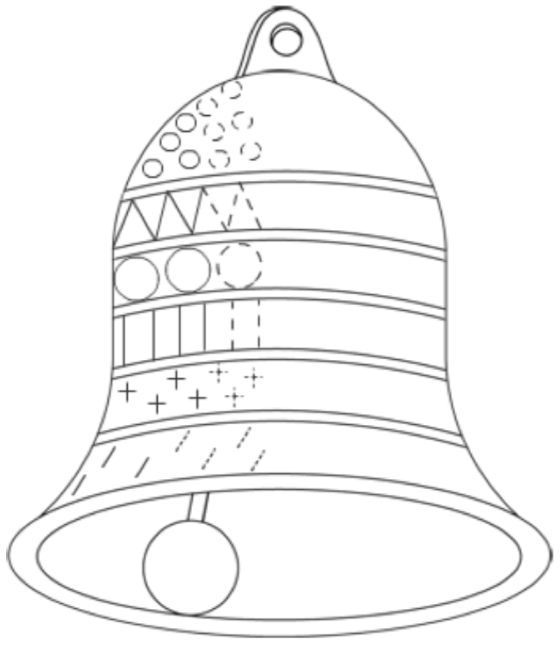 Graphisme : Aide le lapin à trouver son panier en faisant des ponts à l’endroit. 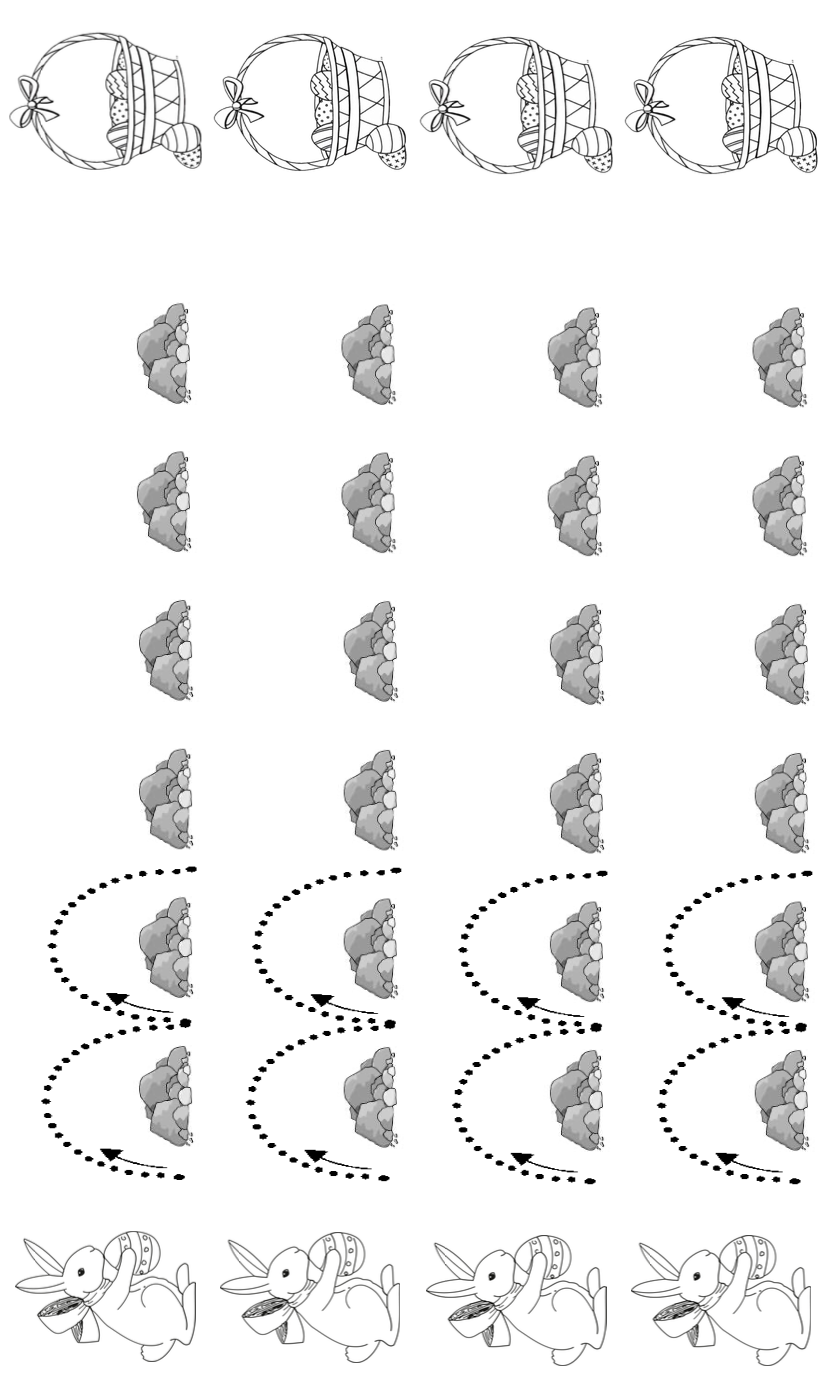 Ecriture : Repasse sur les pointillés puis écris le mot sur la ligne en-dessous. 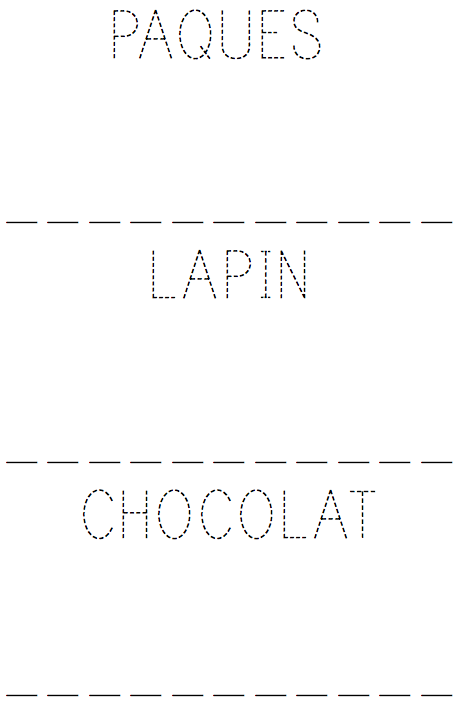 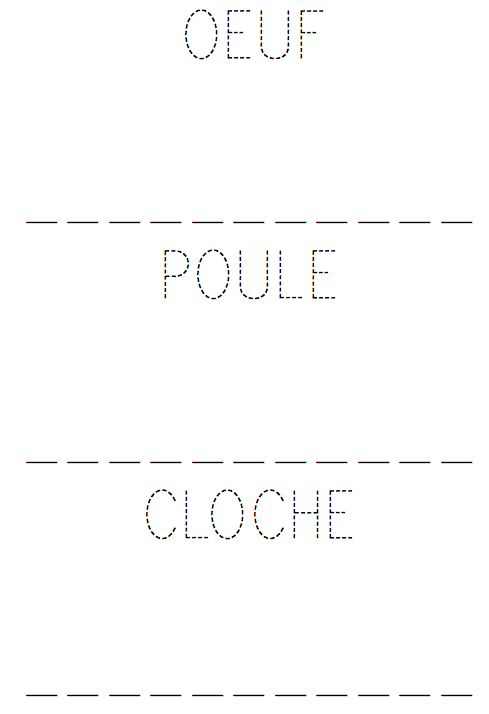 